Обособленное структурное подразделениемуниципального бюджетного дошкольного образовательного учреждениядетского сада № 7 «Жемчужинка» - детский сад «Росинка»Сценарий праздника8 Марта В младшей группе «Звездочка»                                                   воспитатель: Склярова А. О.х. Объединённый 2024 год. Задачи:Способствовать созданию радостного настроения у детей, праздничной атмосферы.Продолжить формирование двигательных и вокальных умений и навыков у детей, полученных на музыкальных занятиях, а также эмоциональность при исполнении знакомых песен, танцев, инсценировок и игр.Воспитывать чувство любви и уважения к близким людям: мамам и бабушкам.Материалы и оборудование:- цветы красного, белого, жёлтого, розового, фиолетовый и синего цвета с желаниями для мам; ложки деревянные.- стол с 2 куклами-пупсами, 2 пелёнки, ленты голубая и красная для пеленания;- 2 корзинки, 2 сумки Ход праздника:
Ведущий: С прекрасным праздником весны
Мы Вас сердечно поздравляем.
Здоровья, счастья и любви
От всей души мы Вам желаем!
И солнце пусть Вам ярко светит,
И птицы радостно поют,
Пусть в Вашем доме воцарятся
Веселье, мир, тепло, уют!Под музыку дети входят в зал с цветочками и становятся в круг.Танцуют затем садятся на стульчики. Ведущий: Дует теплый ветер.Солнце ярко светит,Отражаясь в лужах.Больше шарф не нужен.Вот уходит прочь зима,В гости к нам спешит весна! (Звучит музыка.  входит  Весна)Весна: Я раскрываю почки,Бужу в полях цветочки.Деревья одеваю,Посевы поливаю,Я солнышка полна,Меня зовут Весна.Ведущий: Здравствуй, милая Весна,очень ждали мы тебя.Весна, что в корзинке у тебя,Такой красивой, яркой?Что принесла на праздник мам?А может, там подарки?Весна: Я тоже хочу поздравить всех с праздником. И принесла подарок вам и сейчас его отдам! Цветы чудесные, красивые, прелестные! Но они не простые, а волшебные.Ведущий: Спасибо, Весна за подарок, но, что надо делать, чтобы случилось чудо?Весна: Стоит цветочек в руки взять, он будет желанье исполнять!Ведущий: Ой, как интересно! Сейчас в волшебную корзину загляну,и красный цветочек в руки возьму.            Цветочек помоги, о моём желанье расскажи!Ну-ка, детки попляшите, и гостей развеселите!             Цветочек, постарайся, желанье, исполняйся! Танец «Детки-конфетки» Весна: Ну а вот цветочек белый, он на выдумку умелый.   Ну-ка, детки, поспешите, стихи про бабушек прочтите.Стихи:У каждого на свете есть бабушка своя,Но лучше всех - поверьте: бабушка моя! 
Охотно утром бабушкаНас водит в детский сад, 
А вечером оладушки печёт для всех ребят. Любят бабушек все дети,Дружат с ними малыши!Мы всех бабушек на светеПоздравляем от души!Ведущий: А сейчас наши детки для бабушек покажут танец с ложками«Танец с ложками» Ведущий:  Я опять в волшебную корзинку загляну,и цветочек розовый в руки я возьму. Вот розовый цветочек ярко горити что-то для мамочек он говорит. Ну-ка, детки, выходите, как вы маме помогаете нам скорее покажите. Аттракцион «Перенеси мамины покупки» (дети + мамы 2 пары)Посмотрите, сколько покупок мама выбрала. Вам нужно будет складывать по одной покупке в эти корзинки и быстро донести до мамы. А мамы будут складывать их в сумку. Победит та пара, которая быстро это сделает. Раз, два, три, мамины покупки переносить начни!Весна: Молодцы! Сразу видно, что вы – настоящие мамины помощники! Ребята, провожайте мам на места.Ведущий: Я опять в волшебную корзинку загляну,и цветочек желтый  я возьму. Вот желтый цветочек ярко горити что-то для мамочек он говорит.             ( Ведущий ставит стол с куклами-пупсами и пелёнками)     Помните мамы, совсем недавно и ваши детки были такими крошками? А как это было, мы сегодня постараемся вспомнить. Помогут мне мамы. Вот ваши детки, которых нужно запеленать в эти пелёнки(Показывает кукол и пелёнки). Не забыли, как это делается? Тогда раз, два, три, деток пеленать начни!Аттракцион «Запеленай куклу» для мам (2 пары 2 раза) Ведущий: Молодцы! Присаживайтесь на места.А у нас еще одна игра для мамИгра с мамами «Найди ребенка»Ведущий: Вот какие внимательные у нас мамы. Все нашли своих деток. Весна: В волшебную корзину заглянуи фиолетовый цветочек в руки я возьму. Что он скажет наш цветок, нежный - нежный лепесток? Чтоб за окном зазвенели капели,хочу, чтобы детки для мамочек стихи рассказали и песню спели. 1 ребенокМаму в щечку поцелую, обниму мою родную. Очень я люблю ее, мама – солнышко мое!2 ребенокЯ на ушко прошепчу нежное словечко!Мамочка, - я ей скажу, ты - мое сердечко!3 ребенокТак люблю я маму – слов не нахожу!Нежно поцелую, крепко обниму.4 ребенокЭта песенка от нас, пусть она согреет вас!А в песенке немного слов совсем.Любим наших  мам,И это скажем всем!Песня «Ах, какая мама»Весна: Вот  последний я цветок беру, и  сказать хочу,Что бабушкам и мамам хочется плясать! Цветочек постарайся, желанье исполняйся!                     Мы весёлый танец сочинили сами.                     И сейчас его подарим бабушке и маме.                      В пары вы скорей вставайте, танец вместе начинайте!(Становятся парами. Взрослые – в центре, ребёнок – за кругом)Танец с мамамиВедущий: Дорогие наши бабушки и мамы!           Праздник наш мы завершаем, счастья, радости желаем!           Пусть вам солнце ярче светит, пусть сады для вас цветут!           Пусть вас радуют ваши дети и счастливыми растут!(Дети под музыку  вручают открытки для мам)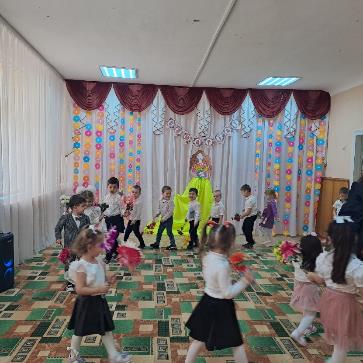 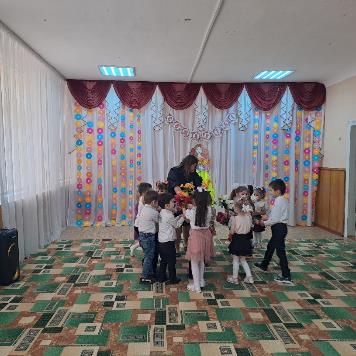 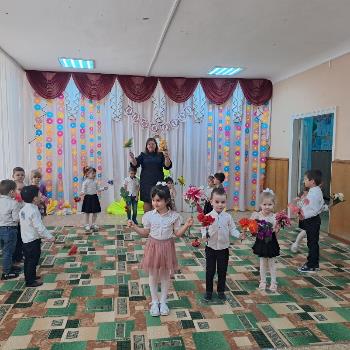 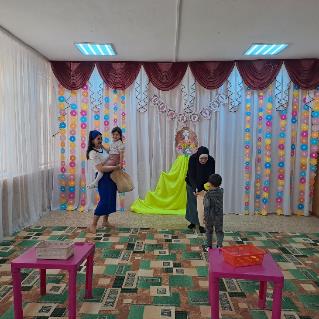 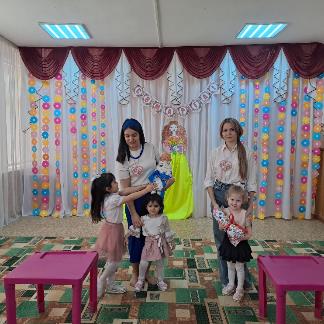 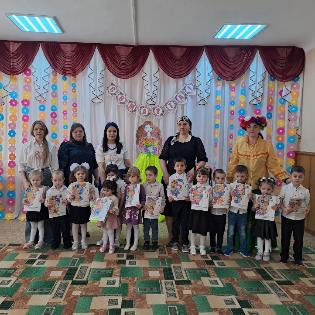 